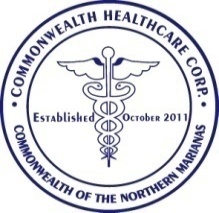 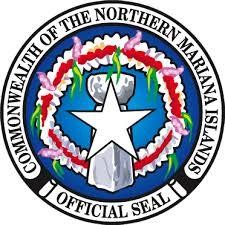 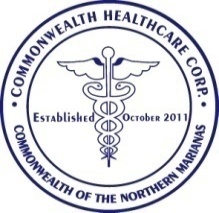 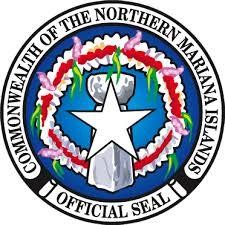 HUMAN RESOURCESEXAMINATION ANNOUNCEMENT NO. 24-017NATURE OF WORK:Staff pharmacists process orders for medications, monitor patient medication therapies and provide drug information. Staff pharmacist supervises and directs support personnel. In the absence of the pharmacy manager, a staff pharmacist may be required to assume the essential responsibilities and perform the duties of the pharmacy manager.  The location of the work is at the Commonwealth Healthcare Corporation, primarily within the inpatient pharmacy department but also will have duties for other CHCC clinics and departments such as Oncology, Hemodialysis and other clinics within the corporation.  DUTIES:  Prepares and dispenses medication orders per provider request according to established policies, procedures, and protocols.Interprets medication orders and accurately process computerized prescriber order entry. Maintains accurate, complete medication profiles.Prepares and dispenses medications, including sterile, chemotherapy, and parenteral nutrition preparations safely and accurately using appropriate technique.Issues controlled substances to patient care areas and maintains records as required by law.Ensures safe, appropriate, cost-effective medication therapies for patients according to established policies, procedures, and protocols.Monitors medication therapy regimens for contraindications, drug-drug interactions, drug-food interactions, drug-laboratory test interactions, allergies, appropriateness of drug and dose, and therapeutic duplications.Assists with pharmacokinetic consult service and drug dosing per organizational policies.Reviews/interprets culture and susceptibility data for antibiotic appropriateness and recommends changes, as needed.Reads, extracts, and interprets information in patient charts accurately.Detects and reports suspected adverse drug reaction and medication errors accurately and in a timely manner.Sustains the formulary by minimizing nonformulary procurements, utilizing therapeutic substitution protocols, and promoting rational medication therapy selection.Provides clinical consultation and clarification to practitioners. Recommends evidence-based medication therapy regimens and monitoring plans. Suggests appropriate, cost- effective therapeutic alternatives to medical staff, as needed.Provides accurate, adequate, and timely drug information to the professional staff.Provides drug information to patients and their families.Documents all clinical activities and interventions accurately.Participates in the quality improvement and medication-use review activities of the department. Collects data; conducts quality monitors and inspections; maintains logs, records, and other documentation as assigned.Participates in the development and presentation of orientation, education, and training programs to the pharmacy, medical, nursing, and other staffs.Contributes to the quality and effective operation of the department.Supervises and directs pharmacy support personnel. Verifies the daily activities of pharmacy technicians and pharmacy assistants. Participates in the performance appraisal of pharmacy support personnel.Works independently with minimal supervision. Organizes and prioritizes work assignments. Ensure pharmacy services are provided in a timely manner.Completes and documents inspections of all assigned medication storage areas at least monthly. Identifies and replaces outdated and unusable medications.Answers the telephone, identifying self and department. Directs calls to appropriate personnel. Answers request at the window.Keeps pharmacy areas and equipment clean, neat and well-organized.Performs essential duties of the pharmacy manager in her absence.Maintains competence required for current job title/positionMaintains current pharmacist licensure.Attends pharmacy meetings/huddles.Attends orientation, education, and training programs. Reviews references, literature and other materials pertinent to the practice of pharmacy.Completes all competence/skills assessment requirements.Performs other duties as assigned by Pharmacy ManagerQUALIFICATION:A minimum of Bachelor of Science degree in pharmacy from a college of pharmacy recognized by the Accreditation Council for Pharmacy Education (ACPE).  Preferred Doctor of Pharmacy with a residency program approved by the American College of Clinical Pharmacy (ACCP).  A minimum of two (2) years of hospital pharmacy experience at the level equivalent to staff or clinical pharmacist.  REQUIREMENTS:Must have an active license in good standing to practice pharmacy in at least one U.S. state. Must be licensed with the CNMI Healthcare Professions Licensing Board (HCPLB) to practice as a Pharmacist.Must be BLS certified by American Heart Association program.CONDITIONAL REQUIREMENTS:Employment is contingent upon successful clearing of pre-employment health and drug screening in accordance with CHCC policy.OTHERS:This position is a Full-Time employment status and requires at least 40 hours per week.  This position is “EXEMPT”, or is not eligible to receive overtime compensation pursuant to the Fair Labor Standards Act (FLSA) of 1938 Federal Law. Regular operating hours of the Commonwealth Healthcare Corporation will be Monday to Friday from 7:30am to 4:30pm.  This work schedule is subject to change with or without notice based on the Employer’s business requirement and/or by the demands of the employee’s job. This position is paid on a bi-weekly basis (2-week period). CHCC adheres to all applicable deductions such as C.N.M.I. Tax, Federal Tax, Medicare and Social Security.Note(s): Three-fourths 20 CFR 655, Subpart E: “Workers will be offered employment for a total number of work hours equal to at least three fourths of the workdays of the total period that begins with the first workday after the arrival of the worker at the place of employment or the advertised contractual first date of need, whichever is later, and ends on the expiration date specified in the work contract or in its extensions, if any.”Employer-Provided Items 655.423(k): Requires Employer provide to the worker, without charge or deposit charge, all tools, supplies and equipment required to perform the duties assigned.  INTERESTED PERSONS SHOULD SEND THEIR CURRENT APPLICATION FORMS TO:Office of Human ResourcesCommonwealth Healthcare Corporation1178 Hinemlu’ St. Garapan, Saipan, MP, 96950Office Hours: Monday through Friday, 7:30am to 4:30pm; CLOSED on weekends and holidays.Employment Application Forms are available at the hospital facility’s Main Cashier Office or online at www.chcc.health. E-mail: apply@chcc.healthTrunk Line: (670) 234-8951 ext. 3583/3443/3556Fax Line: (670) 233-8756Rev. 01/05/24 efgNote: Education and training claimed in Employment Application must be substantiated by diploma, certificate or license. Failure to provide complete application form or the required documents will result in automatic disqualification.POSITION:STAFF PHARMACISTOPENING DATE:01/01/202401/01/2024CLOSING DATE:ContinuousContinuousSALARY:$104,388.96 - $115,088.48 per annum The salary given will be determined by the qualifications of the appointee.$104,388.96 - $115,088.48 per annum The salary given will be determined by the qualifications of the appointee.$104,388.96 - $115,088.48 per annum The salary given will be determined by the qualifications of the appointee.LOCATION:Pharmacy Department, Commonwealth Health CenterCommonwealth Healthcare Corporation, SaipanPharmacy Department, Commonwealth Health CenterCommonwealth Healthcare Corporation, SaipanPharmacy Department, Commonwealth Health CenterCommonwealth Healthcare Corporation, SaipanPharmacy Department, Commonwealth Health CenterCommonwealth Healthcare Corporation, Saipan